Cilji:           -Izvedem ritmični rondo po notnem zapisu.Poslušam in zapojem že znano pesem: Med iskrenimi ljudmi.Poznam in oblikujem  kriterije za pripravo gradiva: predstavitev slovenske ali tuje glasbene skupine po mojem izboru.Pozdravljeni devetošolci.Prva uraIzvedi ritmični rondo Carla Orffa. (rondo ABAB1AB2)Pošiljam ti skenirani rondo, lahko pa ga poiščeš v DZ na str.158 in 159.Natančno analiziraj notni zapis z barvnim svinčnikom (deli skladbe; A,B,A….kako se deli v rondoju ponavljajo, taktovski način , izvajalci; ploskanje, noga… število taktov..).Glasbeni slovar : Tutti =vsi                               Solo- dva izvajalca                               Solo – en izvajalecIzvajanje : A del-  se naučite vsi.                   B del - solo dva izvajalca; dekleta ploskanjem fantje z nogo.                   B1 in B2 del – tisti, ki obiskujete GŠ.            Zgornja vrsta je ploskanje, spodnja pa udarci z nogo.            Pred sabo imaš rondo posameznih delov. S ponovitvami  vseh delov je v DZ na str.158 in 159.            Pozor: v A delu vse pavze niso zapisane. Če te moti, da niso napisane si jih s svinčnikom nariši.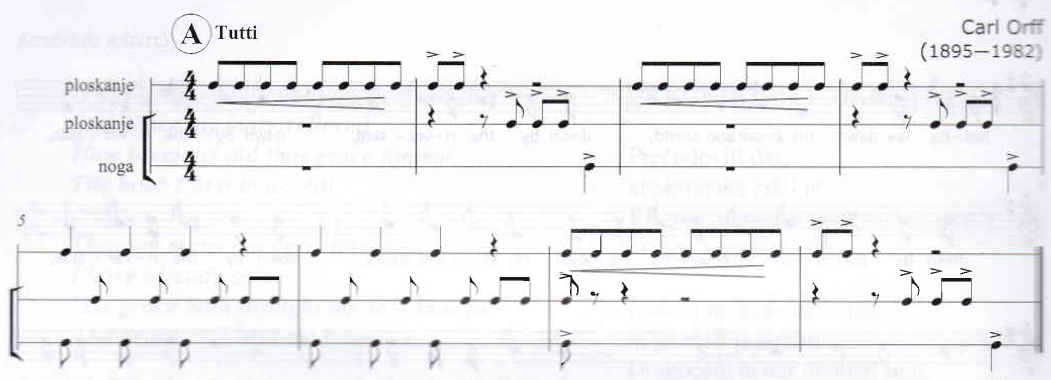 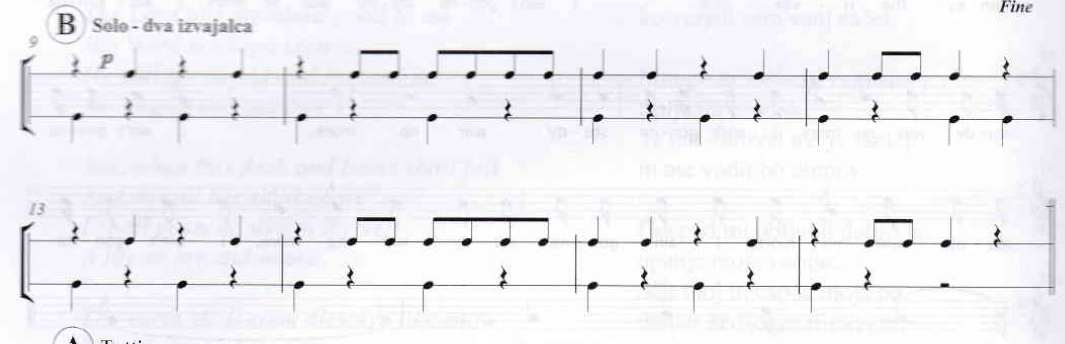 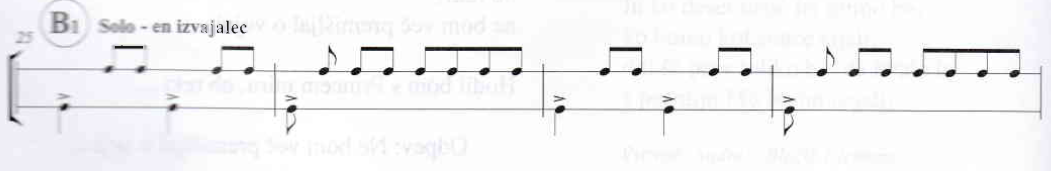 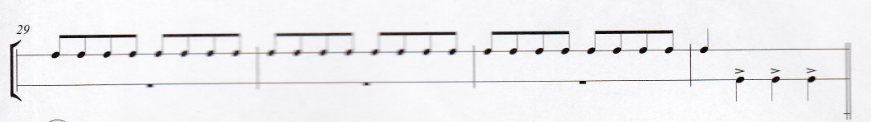 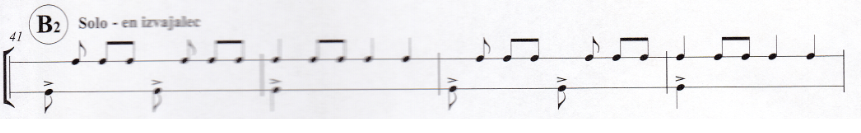 Kako vem, če sem uspešen-na?Uspem rešiti dane naloge.Znam zapeti pesem Med iskrenimi ljudmi.Izvedem vse dele Ritmičnega kanon ali pa vsaj A del.Zapišem kriterije za predstavitev glasbene skupine.Kako ti je uspelo? Če potrebuješ  pomoč lahko prosiš sošolko ali sošolca, da te usmerja ( saj veš na kak način). Svojo uspešnost sporoči na moj e-mail: metka.zagorsek1@os-dornava.si----------------------------------------------------------------------------------------------------------------------------------Druga ura- nalogePoslušaj in zapoj ob posnetku in notni sliki: pesem Med iskrenimi ljudmi (Pesmarica str. 111;CD  posnetek  št. 3) .Kot smo se že pogovarjali v šoli, boš predstavil-la glasbeno skupino ali posameznega izvajalca slovenske ali tuje popularne glasbe, kjer slediš kriterijem o katerih smo že razpravljali v šoli in jih nekaj že zapisali.Prosim,  oblikujete jih in mi jih posredujete, da jih skupaj poenotimo in dopolnimo, preden začnete z delom. (po katerih kriterijih boš izbral glasbeno skupino….)metka.zagorsek1@os-dornava.siPetek 3.4.20209.a 1_2 Ritmični kanon, pesem Med iskrenimi ljudmi  in kriteriji za predstavitev glasbene skupine iz popularne glasbe